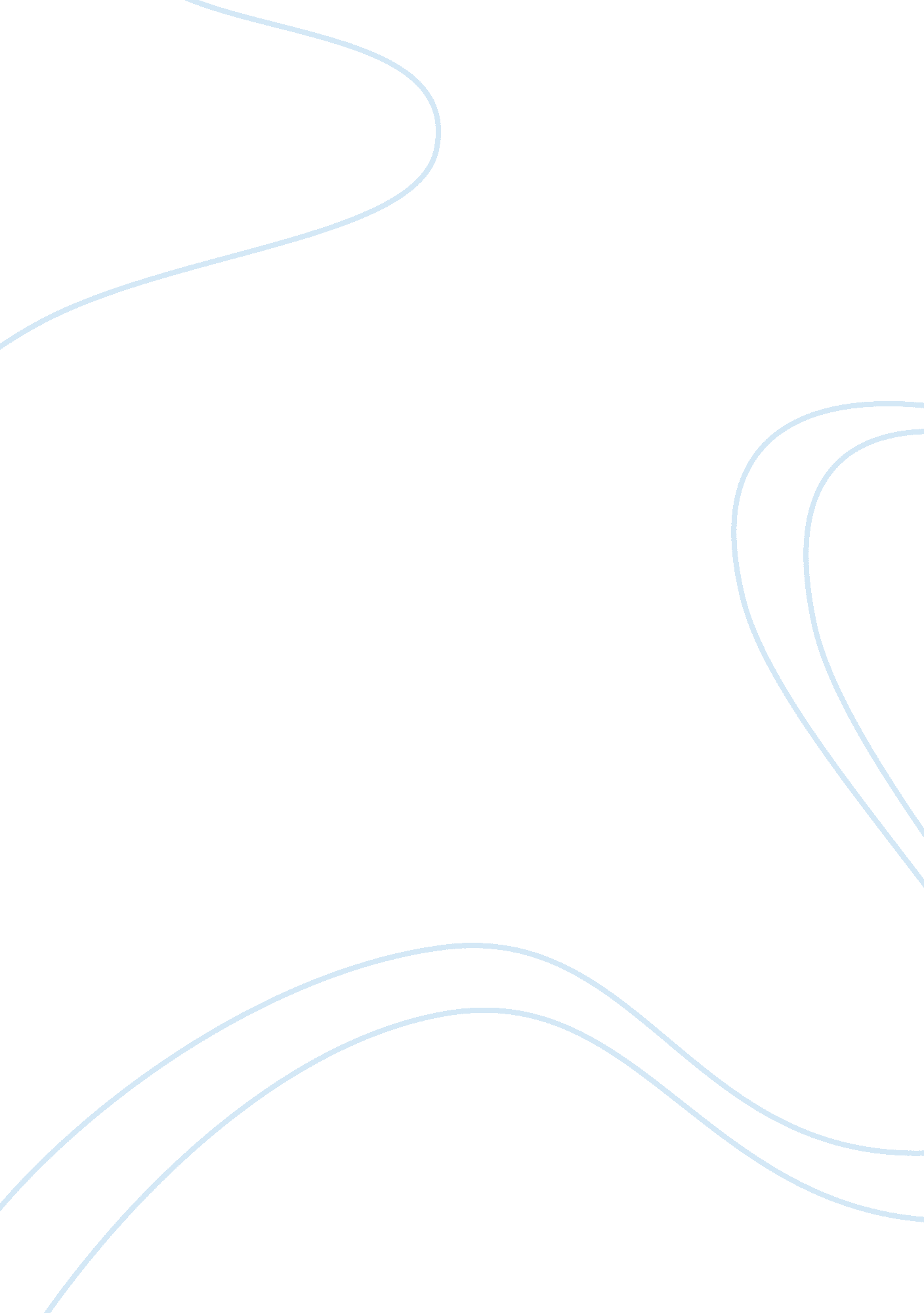 Ceballos lincoln and kingPolitics, President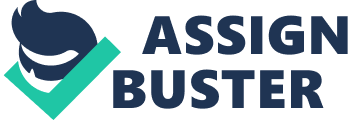 I will also discuss at least one thing that separates them, what stands out most in mind twine the two writings mentioned above, and explain how the story Shooting an Elephant byGeorge Orwelladds to my perspective of Lincoln address and Kings letter. " l have no fear about the outcome of our struggle in Birmingham, even if our motives are at present misunderstood. We will reach the goal of freedom in Birmingham and all over the nation, because the goal of America is freedom. Abused and scorned we may be, our destiny is tied up with America's destiny"' writes Martin Luther King Jar. In Letter from Birmingham Jail (p. 29). " With malice toward none; with charity for all; with ermines in the right, as God gives us to see the right, let us strive on to finish the work we are in; to bind up the nation's wounds; to care for him who shall have borne the battle, and for his widow, and his orphan-to do all which may achieve and cherish a just, and lasting peace, among ourselves, and with all nations" said Abraham Lincoln in his Second Inaugural Speech (p. 815). So as you can understand, both men wanted best for their country. MILK and Lincoln wanted to heal the pain and suffering that our country has sustained. Though it took many years for their dream to become reality it eventually did. Theirhard workand dedication made an impact on our country. Martin Luther King Jar. Was an activist, preacher and acivil rightsleader. Though, during his time in the Birmingham jail he was being categorized as an extremist. He quotes Abraham Lincoln in his letter by writing " And Abraham Lincoln: This nation cannot survive half slave and half free" (p. 826). He is trying to explain that isn't Abraham Lincoln amongst others " extremist" because they are fighting for something they believe in whether it is love, Christian gospel, orequality. Lincoln was our 16th President had led our country through theCivil War. Lincoln also wanted equal rights for African Americans. So King fought hard for African American rights even though he Was persecuted and Lincoln led us through a War and abolished slavery. Lincoln states his Second Inaugural Speech " Neither party expected for the war, the magnitude, or the duration, which it has already attained. Neither anticipated that the cause of the conflict might cease with, or even before, the conflict itself should cease" (p. 814). Lincoln wanted to build a strong nation after that. In both Lincoln address and King's letter they mention God a lot so it seems to me that they both believed in God's will and power. In Kings letter he writes 'We will win our freedom because the sacred heritage of our nation and the eternal God are embodied in our echoing demand" (p. 829). Lincoln says in his address"... As was said three thousand years ago, so still must be said the judgment of the Lord are true and righteous altogether" (p. 814). Both men feel that God is someone they highly believe in and that God is a part of what is happening. What stands out the most to me in both Lincoln address and King's speech are how many times God is mentioned. I can see in Lincoln address he mentions God at least 6 times. In King's letter he mentions God at least 14 times. In present day there are so many restrictions on religion. Have never heard any political public figure mention God as much. Like that both have a heavily belief in God. I like fewer restrictions but with so many people having different Gods can see why we have those restrictions. Lastly, the story Shooting an Elephant by George Orwell is about a police officer who is expected to kill an aggressive elephant. The elephant had got loose because it was in heat but was actually a tamed elephant. The police officer in no way wanted to harm this elephant let alone shoot and kill him. Orwell writes " But at that moment glanced round at the crowd that had followed me. They did not like me, but with this magical rifle in my hands I was momentarily worth watching' (p. 787). He ends up shooting the elephant but feels terrible because the elephant dies a slow death. " l often wonder whether any of the others grasped that I had done it solely to avoid looking like a fool" Orwell writes (p. 89) In this case he didn't do what e believed in, he didn't go against what he felt was right, he decided to look like a hero instead of a fool in other people's eyes. The difference between Lincoln and King is that they fought for what they believed in regardless of what people thought. They did the right thing. Of course so many people didn't like them but that was important to them. So even though one was our President and the other was a civil rights leader, Abraham Lincoln and Martin Luther had many things in common. Both men fought long and hard for what they believed in, they both were leaders and they both believed in God. 